CHIPPEWA VALLEY ATHLETIC BOOSTERS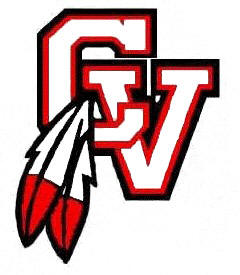 Minutes from January 5th, 2010Meeting called to order at 7:03 by John UreelMembers in Attendance:Susan Murawski	Debbie Johnson	Terri Simon		Jennie UreelMichele Ronald	Kari Drogash		Doug Doyle		Noreen KulpaJennie Ureel		Deanna Kulczyki	Tiffani Turner	Nancy Muzichuk	Sue Ochs		Joe Silbernagel	Ken Blanzy		Heather BlanzyLynn Ciolli		Marge Pertler	Jean Van Maele	Mary Ann YoungRosemary Haacke	Rob LeTrend		Tracy LeTrend	David Pitrock	Chuck Grossman	Jackie Maurer	Jim Murphy		Bill RiceJulie Windiate	Jackie Chronis	Ken Wood		Lynne CorolloPatty Tolksdorf	Deval Zarkowski	Barb Williams	Geralyn FaheyDonna Quell		Diane Mackmin	Jennifer Darcy	Lynnette UnderwoodMary Kapfhamer	Gary Feger		Sue McGuire		Brian GallowayMelissa Schyll	Nancy Calindrino	Lauren Kern		Jonathon NewportPam Parke		Merri Miller		Lisa Pecoraro	Tom ParkeGary Dipaolo		Rob Johnson		Leigh Owen		CarolAnne MilkeSecretary’s Report:  Minutes from the last meeting were reviewed by the membership.  A motion to approve was made by Marge Pertler and Rob Johnson.Athletic Report:  Kari Drogosh, A.D. report as follows:Boys and girls “red-out” basketball games against Romeo, Friday February 7, 2011.  Selling American Heart Association t-shirts as a community service project the next 3 days at lunch.  $10 for each t-shirt with $5 back to AHA.  Girl’s basketball is selling paper hearts for $1 each.On January 21st the Youth Coalition is sponsoring a lock-out after the Dakota/Chippewa basketball game at Dakota from 9pm-5am.  The youth coalition is expecting 75 kids to attend from each school.The athletic boosters will receive indoor concession space.  They will occupy the room where the basketball cages are.  A roll down window will be installed as well as an exterior door.Kari will be organizing athletic referees, judges, etc for Macomb Area Referee Recognition week.  Scott Merchant will be receiving the Steve Spicer award in recognition for the Wounded Warrior/Forgotten Harvest service project.  Scott will be traveling to Kalamazoo to receive this award.  Only 5 schools in the state have been honored.Kari suggested that a sub-committee be created for volunteerism.  Discussion at later date.Donation Request VotingBoard gave explanation as to voting rules.Donation Requests Cont’d:(Clarification for Jazz costume) Uniforms are replaced every four years.  Jazz costumes are not a uniform therefore does not qualify for total reimbursement like a uniform would.  Coach Johnathon from varsity dance is therefore requesting a $25 reimbursement for each jazz costume.Voting Results:Voss – Girls Golf - PassRice – Varsity Volleyball - PassMurphy – Varsity Baseball - PassGrice – Swimming and Diving Boys and Girls - PassSchultz – Bowling Boys and Girls - PassKern – JV Dance - PassNewport – Varsity Dance - PassMaurer – JV and Freshman Girls Basketball - PassMaurer – JV and Varsity Girls Basketball - PassSilberbagel – JV and Varsity Girls Tennis - PassGrice – Swimming and Diving Boys - PassTreasurers Report:The Treasurers report was presented and reviewed.  A motion to accept was made by Nancy Muzichuk and Pam Parke.COMMITTEE REPORTSConcessions:  Need concessions for January 11th boys and girls freshman basketball game.Need concessions help for January 13th basketball game.  Please use sign-up genius on the athletic booster’s website cvhsathleticboosters.weebly.com to volunteer to work concessions.Chippewa will be hosting middle school volleyball districts March 22nd.  Please sign up for concessions using sign-up genius.Reverse Raffle:Sign-up sheets will be going around for help with the reverse raffle in February.Tickets and money can be given to Geralynn and Gail or taken to Gail’s place of business, Turfside Sports at 18 mile and Hayes.All set for bar help.Kevin Voss will do the announcingA portable screen and speaker system will be neededThree drink tickets will be given to each person.  Additional tickets can be purchased for $1 each.  All pop and water are free.  All unsold tickets will be sold at the next booster meeting and then at the event.NEW BUSINESSFashion Show:Val Cavaliere volunteered to Chair the fashion show as long as the same people help her out this year as last year.The fashion show recognizes senior athletes whose parents have been involved in athletic boosters.  Approximately 180-200 attend this event each year.Taste Fest:Looking for a date to hold this event.  It was suggested by Kari to hold this event in the fall as a great way to kick-off the new school year.A volunteer subcommittee meeting will be held at 6:15 on Wednesday, February 9th right before the Athletic Booster meeting.Motion to adjourn by John Ureel seconded by Carol Milke and Pam Parke.  Meeting adjourned at 8:06pm. Next meeting to be held on Wednesday, February 9th, at 7 p.m., in the community room.cvhsathleticboosters.weebly.com